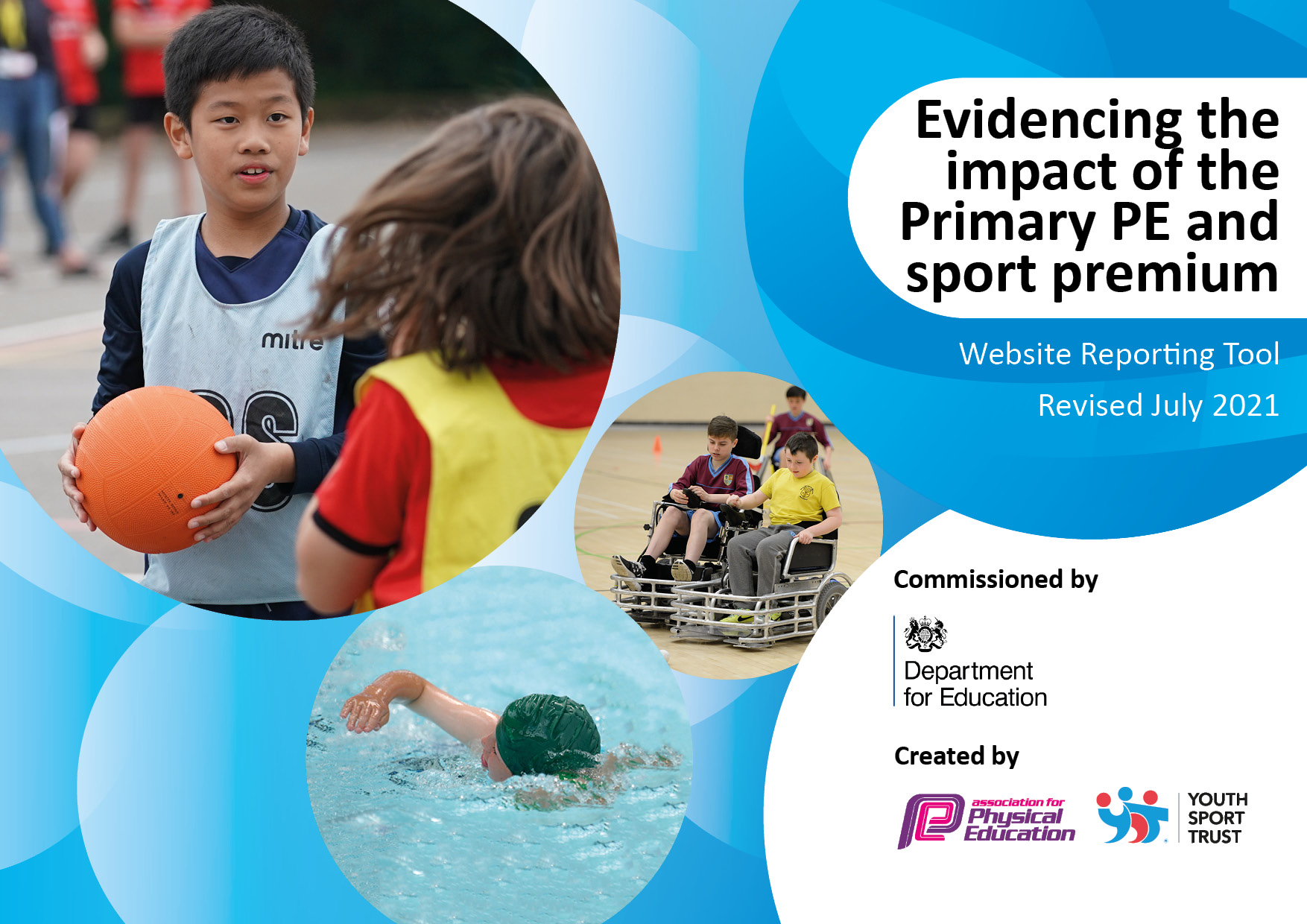 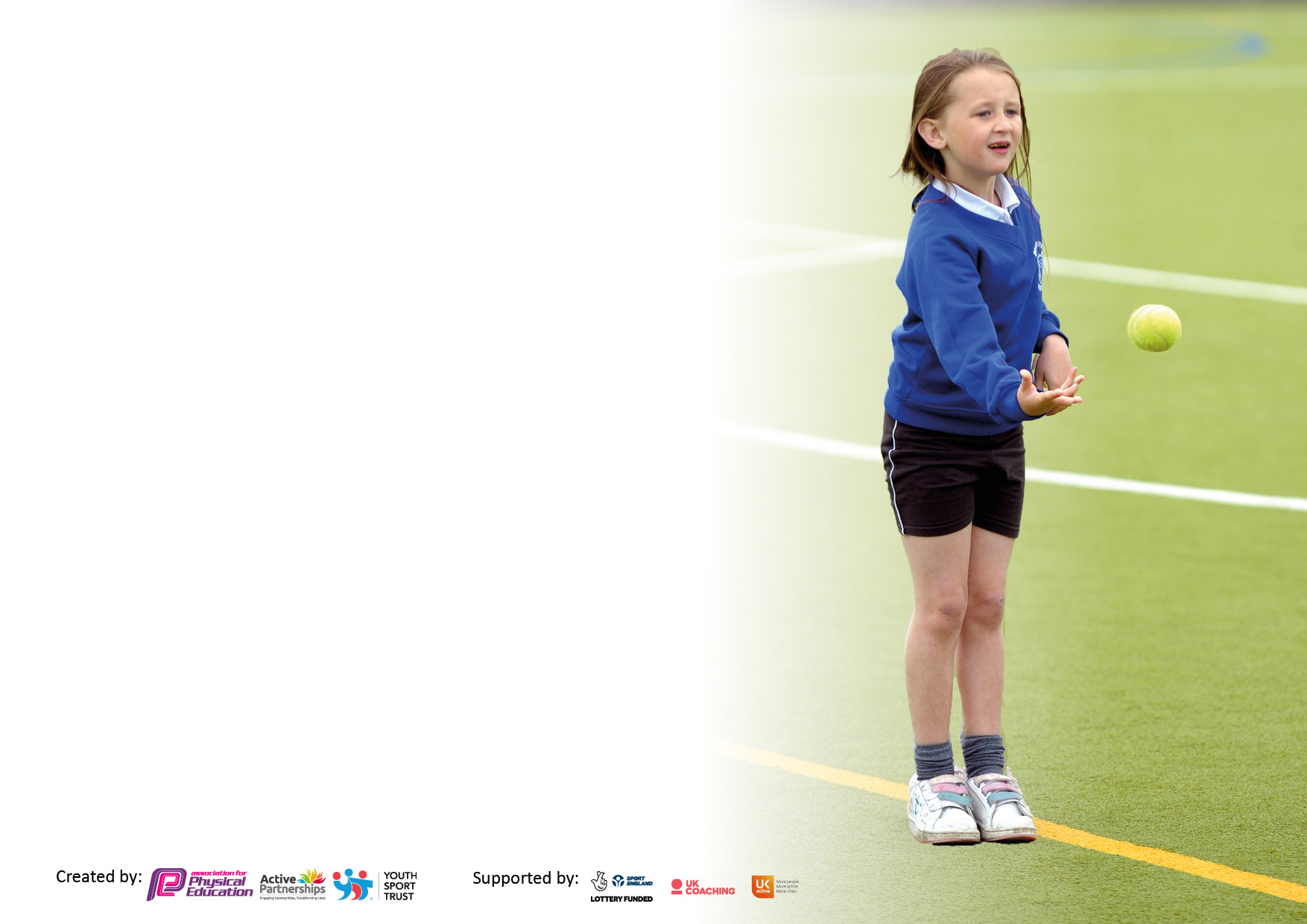 It is important that your grant is used effectively and based on school need. The Education Inspection Framework makes clear there will be a focus on ‘whether leaders and those responsible for governors all understand their respective roles and perform these in a way that enhances the effectiveness of the school’.Under the Quality of Education Ofsted inspectors consider:Intent - Curriculum design, coverage and appropriatenessImplementation - Curriculum delivery, Teaching (pedagogy) and AssessmentImpact - Attainment and progressTo assist schools with common transferable language this template has been developed to utilise the same three headings which should make your plans easily transferable between working documents.Schools     must     use     the      funding      to      make      additional      and      sustainable      improvements to    the    quality    of    Physical    Education,    School     Sport     and     Physical     Activity     (PESSPA) they offer. This means that you should use the Primary PE and sport premium to:Develop or add to the PESSPA activities that your school already offerBuild capacity and capability within the school to ensure that improvements made now will benefit pupils joining the school in future yearsThe Primary PE and sport premium should not be used to fund capital spend projects; the school’s budget should fund these.Pleasevisitgov.ukfortherevisedDfEguidanceincludingthe5keyindicatorsacrosswhichschoolsshoulddemonstrate animprovement.Thisdocumentwillhelpyoutoreviewyourprovisionandtoreportyourspend.DfEencouragesschools to use this template as an effective way of meeting the reporting requirements of the Primary PE and sport premium.We recommend you start by reflecting on the impact of current provision and reviewing the previous spend.Schools are required to publish details of how they spend this funding, including any under-spend from 2019/2020, as well as on the impact it has on pupils’ PE and sport participation and attainment. All funding must be spent by 31st July 2022.We recommend regularly updating the table and publishing it on your website throughout the year. This evidences your ongoing self-evaluation of how you are using the funding to secure maximum, sustainable impact. Final copy must be posted on your website by the end of the academic year and no later than the 31st July 2021. To see an example of how to complete the table please click HERE.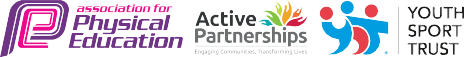 Total amount carried over from 2019/20£ 0.00Total amount allocated for 2020/21£ 16,000How much (if any) do you intend to carry over from this total fund into 2021/22?£ 0.00Total amount allocated for 2021/22£ 16,000Total amount of funding for 2021/22. To be spent and reported on by 31st July 2022.£  16,000Meeting national curriculum requirements for swimming and water safety.N.B. Complete this section to your best ability. For example you might have practised safe self-rescue techniques on dry land which you can then transfer to the pool when school swimming restarts.Due to exceptional circumstances priority should be given to ensuring that pupils can perform safe self rescue even if they do not fully meet the first two requirements of the NC programme of studyAll pupils from Year 1 – 4 complete one term of 1 hour per week swimming lessons with trained coaches at the local pool in Hexham. This includes one session of water safety, so all pupils complete 4 sessions of water safety over their time in school. What percentage of your current Year 6 cohort swim competently, confidently and proficiently over a distance of at least 25 metres?N.B. Even though your pupils may swim in another year please report on their attainment on leaving primary school at the end of the summer term 2020.Please see note abovePupils transfer to Middle School at the end of Year 4. By the end Year 4, 6/7 pupils could swim 25 metres. 1/7 pupils gained the 5-metre badge. This pupil joined the school in Year 2 and only had 2 terms of swimming lessons.Cost for 1 term of swimming tuition per year £660 What percentage of your current Year 6 cohort use a range of strokes effectively [for example, front crawl, backstroke and breaststroke]?Please see note aboveNot applicableWhat percentage of your current Year 6 cohort perform safe self-rescue in different water-based situations?Not applicableSchools can choose to use the Primary PE and sport premium to provide additional provision for swimming but this must be for activity over and above the national curriculum requirements. Have you used it in this way?NoAcademic Year: 2020/21Total fund allocated: £9790Date Updated: December 2021Date Updated: December 2021Key indicator 1: The engagement of all pupils in regular physical activity – Chief Medical Officers guidelines recommend that primary school pupils undertake at least 30 minutes of physical activity a day in schoolKey indicator 1: The engagement of all pupils in regular physical activity – Chief Medical Officers guidelines recommend that primary school pupils undertake at least 30 minutes of physical activity a day in schoolKey indicator 1: The engagement of all pupils in regular physical activity – Chief Medical Officers guidelines recommend that primary school pupils undertake at least 30 minutes of physical activity a day in schoolKey indicator 1: The engagement of all pupils in regular physical activity – Chief Medical Officers guidelines recommend that primary school pupils undertake at least 30 minutes of physical activity a day in schoolPercentage of total allocation:Key indicator 1: The engagement of all pupils in regular physical activity – Chief Medical Officers guidelines recommend that primary school pupils undertake at least 30 minutes of physical activity a day in schoolKey indicator 1: The engagement of all pupils in regular physical activity – Chief Medical Officers guidelines recommend that primary school pupils undertake at least 30 minutes of physical activity a day in schoolKey indicator 1: The engagement of all pupils in regular physical activity – Chief Medical Officers guidelines recommend that primary school pupils undertake at least 30 minutes of physical activity a day in schoolKey indicator 1: The engagement of all pupils in regular physical activity – Chief Medical Officers guidelines recommend that primary school pupils undertake at least 30 minutes of physical activity a day in school  61% IntentImplementationImplementationImpactYour school focus should be clear what you want the pupils to know and be able to do and aboutwhat they need to learn and toconsolidate through practice:Make sure your actions to achieve are linked to your intentions:Funding allocated:Evidence of impact: what do pupils now know and what can they now do? What has changed?:Sustainability and suggested next steps:All pupils in Early Years should be able master basic movements including running, jumping, throwing and catching, as well as developing balance, agility and co-ordination, and begin to apply these in a range of activitiesAll pupils in KS1 & 2 should be able to increase their skills in basic movements including running, jumping, throwing and catching and begin to apply these in a range of activitiesAll pupils should participate in team games, developing simple tactics for attacking and defendingAll pupils should develop flexibility, strength, technique, control and balanceAll pupils should be able to perform dances using a range of movement patternsAll pupils in KS2 should be able to take part in outdoor and adventurous activity challenges both individually and within a team. Early Years teacher leads 2 hours per week structured PE lessons, one for ball skills, running and jumping, and one for gymnastics, using apparatus PE coach from Magpie Sports coaches pupils in PE Multiskills  and Athletics for 1 hour per week each in KS1 and KS2, accompanied by a Teaching assistant Gymnastics coach teaches pupils in KS1 & 2 for 1 hour per week in the second half of the Autumn term and Summer term. Pupils also take part in an annual Gymnastics competition with other partner schools. Dance coach teaches pupils in KS1 & 2 for 1 hour per week Pupils in KS2 attend a three day residential visit to Kingswood Activity centre once in Year 3 and once in year 4. £3910£3960£720£720Activity is subsidised £30.00 per pupilTotal: £330Cost of paying part-time member of staff to attend one additional day £150Pupils start Year 1 with a good range of simple skills in throwing and catching, as well as good balance and coordination in preparation for gymnastics and understanding of safety and following rules Pupils leave Year 4 with a good level of stamina and hand to eye coordination, as well as a basic understanding of the rules of most common ball/striking games, and good cooperative skills. There is a high level of engagement with PE in school and almost all pupils enjoy lessons. Pupils leave Year 4 with a good level of strength, technique, control and balance. Gymnastic teacher works across a number of local schools, and often comments that she can challenge our children in ways she is unable to in other schools, and that they are noticeably stronger than other pupils of their age. All pupils leave Year 4 having had the opportunity to participate choreographed dances at an increasingly challenging level in and design their own dances individually and in groups. Dance is very popular in school and there is a high level of engagement. The 3-day course enables pupils to try out new sports such as archery or orienteering, to challenge themselves to overcome their fears and exert themselves more physically in abseiling and climbing activities, and develop cooperative skills in team games. All pupils are encouraged to set personal goals before they go and reflect on their progress throughout. Continue with this provision.Look for free training opportunities or resources for EYFS teacher or TA to help maintain a good range of appropriately differentiated activitiesContinue with this provision. Ensure that Magpie Sports provides sets of lesson plans that could be implemented by TA if funding was no longer available. Continue with this provision. Ensure that teachers and TAs talk with Gymnastic teacher at the end of each unit to discuss pupil progress and how lessons could be followed up between sessions. Look into providing an After School or Lunchtime Gymnastics club? Continue with this provision. Ensure that teachers and TAs talk with Gymnastic teacher at the end of each unit to discuss pupil progress and how lessons could be followed up between sessions. Look into providing an After School or Lunchtime Dance club?Continue with this provision, ensuring that activity is reviewed at the end of each visit and that pupils are constantly given the opportunity to take part in appropriately challenging activities the next time, particularly Year 4 who will be doing the same visit the following year. Key indicator 2: The profile of PESSPA being raised across the school as a tool for whole school improvementKey indicator 2: The profile of PESSPA being raised across the school as a tool for whole school improvementKey indicator 2: The profile of PESSPA being raised across the school as a tool for whole school improvementKey indicator 2: The profile of PESSPA being raised across the school as a tool for whole school improvementPercentage of total allocation:Key indicator 2: The profile of PESSPA being raised across the school as a tool for whole school improvementKey indicator 2: The profile of PESSPA being raised across the school as a tool for whole school improvementKey indicator 2: The profile of PESSPA being raised across the school as a tool for whole school improvementKey indicator 2: The profile of PESSPA being raised across the school as a tool for whole school improvement 20%IntentImplementationImplementationImpactYour school focus should be clear what you want the pupils to know and be able to do and aboutwhat they need to learn and toconsolidate through practice:Make sure your actions to achieve are linked to your intentions:Funding allocated:Evidence of impact: what do pupils now know and what can they now do? What has changed?:Sustainability and suggested next steps:This is part of the objective to be able to take part in outdoor and adventurous activity challenges both individually and within a team. However, it is also linked to mental well being and being able to achieve and maintain a calm and well balanced mood in order for pupils to be able to concentrate well in class and apply themselves to learning. Develop leadership skills in PE so as to be able to train others.Pupils in Early years take part in Forest School Activities 2 mornings per half term led by the Early Years teacherPupils in KS1 & 2 take part in Forest School activities 2 afternoons per half term each, led by the KS2 teacher who is a trained Forest School LeaderPupils in Year 4 are trained as Young Leaders in a half hour per week course run by the Magpie Sports Coach, with the aim that they should be able to work alongside other pupils in the playground to lead team and individual games£1000£1000£1080 tuition£120 Playground   equipmentAll pupils have an opportunity to utilise the natural environment for running, climbing, and investigating. Pupils are encouraged to challenge themselves to solve problems and work as teams. All pupils’ mental health has benefitted from the opportunity to take time to pause, reflect and celebrate in the natural world. This is reflected in a noticeably calmer and more productive classroom atmosphere in the days following the activities.  Year 4 pupils take turns to lead games in the playground, looking out for children who need to be occupied positively, and encouraging more timid pupils to challenge themselves. They gain an awareness of others and a sense of responsibility and pride in their role.Continue to use School Budget to subsidise KS2 teacher for one afternoon per week to enable good planning and worthwhile activities to continue to benefit pupils’ mental health and physical wellbeing. Look for opportunities to stretch Year 4 pupils responsibilities by involving them in planning shared events with other schools that they can help to lead.Key indicator 3: Increased confidence, knowledge and skills of all staff in teaching PE and sportKey indicator 3: Increased confidence, knowledge and skills of all staff in teaching PE and sportKey indicator 3: Increased confidence, knowledge and skills of all staff in teaching PE and sportKey indicator 3: Increased confidence, knowledge and skills of all staff in teaching PE and sportPercentage of total allocation:Key indicator 3: Increased confidence, knowledge and skills of all staff in teaching PE and sportKey indicator 3: Increased confidence, knowledge and skills of all staff in teaching PE and sportKey indicator 3: Increased confidence, knowledge and skills of all staff in teaching PE and sportKey indicator 3: Increased confidence, knowledge and skills of all staff in teaching PE and sport  0 %IntentImplementationImplementationImpactYour school focus should be clearMake sure your actions toFundingEvidence of impact: what doSustainability and suggestedwhat you want the pupils to knowachieve are linked to yourallocated:pupils now know and whatnext steps:and be able to do and aboutintentions:can they now do? What haswhat they need to learn and tochanged?:consolidate through practice:Pupils gain skills in a wider range of activitiesKS2 and EYFS teacher attend tennis training£0Free of chargeEYFS teacher and KS2 teacher have been able to practise a range of activities to develop striking skills and have a bank of resources to use in future lessonsContinue to seek access to training opportunities for class teachers and teaching assistants to develop their confidence in teaching PEKey indicator 4: Broader experience of a range of sports and activities offered to all pupilsKey indicator 4: Broader experience of a range of sports and activities offered to all pupilsKey indicator 4: Broader experience of a range of sports and activities offered to all pupilsKey indicator 4: Broader experience of a range of sports and activities offered to all pupilsPercentage of total allocation:Key indicator 4: Broader experience of a range of sports and activities offered to all pupilsKey indicator 4: Broader experience of a range of sports and activities offered to all pupilsKey indicator 4: Broader experience of a range of sports and activities offered to all pupilsKey indicator 4: Broader experience of a range of sports and activities offered to all pupils 19%IntentImplementationImplementationImpactYour school focus should be clearMake sure your actions toFundingEvidence of impact: what doSustainability and suggestedwhat you want the pupils to knowachieve are linked to yourallocated:pupils now know and whatnext steps:and be able to do and aboutintentions:can they now do? What haswhat they need to learn and tochanged?:consolidate through practice:To enable all pupils to take part in a wider range of PE activitiesTo encourage cooperation between more able and less able pupilsAdditional achievements:All pupils from Reception to Year 4 can take part in a weekly After Schools club in Multi Skills activities which differ from the ones being taught in the PE lessons but develop a similar range of skills£3060Younger pupils gain confidence in trying out new skills, older pupils extend their skills and also their ability to cooperate, and encourage less able pupils. The level of enthusiasm for PE is raised throughout the school because all pupils learn how to succeed as individuals Look for additional After School activities provided by other coaches to extend the range  of sports available and include younger age groups. Key indicator 5: Increased participation in competitive sportKey indicator 5: Increased participation in competitive sportKey indicator 5: Increased participation in competitive sportKey indicator 5: Increased participation in competitive sportPercentage of total allocation:Key indicator 5: Increased participation in competitive sportKey indicator 5: Increased participation in competitive sportKey indicator 5: Increased participation in competitive sportKey indicator 5: Increased participation in competitive sport 0%IntentImplementationImplementationImpactYour school focus should be clearMake sure your actions toFundingEvidence of impact: what doSustainability and suggestedwhat you want the pupils to knowachieve are linked to yourallocated:pupils now know and whatnext steps:and be able to do and aboutintentions:can they now do? What haswhat they need to learn and tochanged?:consolidate through practice:Seek opportunities for pupils to take part in competitive sports events with other schools to enable them to practise and develop their throwing, catching, running, gymnastics and striking skills,  as well as improving their own levels of sportsmanship and cooperation.Magpie Sports coach has a weekly points system which recognises Attitude, Skills and Fairplay School is part of the Hexham Partnership of Schools, within which there is a School Sports coordinator who advertises events where all schools can take part, and the High School and Middle Schools who advertise tournaments and events run by their Young Leaders and Sports Students. Head teacher makes staff aware of events and all staff agree which ones to participate in. Included in the £3960 in Indicator 1No charge for tournaments School pays for transport from school budgetAll pupils are able to see the areas in which they need to develop and make progress and become more responsible for their own progress, making them better prepared for taking part in competitive sports.Pupils are able to apply their skills and team work in a competitive environment and learn resilience and good sportsmanship.Opportunities to take part in competitive sports with other schools have been greatly reduced in the last twelve months  due to Covid. Continue to look for opportunities to compete safely with other schools. Signed off bySigned off byHead Teacher:Miss Jenny MorganDate:17.12.21Subject Leader:N/ADate:N/AGovernor:Rev. A PattersonDate:17.12.21